                                                                                         ПРОЕКТ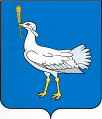  РОССИЙСКАЯ ФЕДЕРАЦИЯ                                                            МУНИЦИПАЛЬНЫЙ  РАЙОН                                                                  БОЛЬШЕГЛУШИЦКИЙ САМАРСКОЙ  ОБЛАСТИ      АДМИНИСТРАЦИЯ  СЕЛЬСКОГО  ПОСЕЛЕНИЯ     БОЛЬШАЯ ДЕРГУНОВКА______________________________    ПОСТАНОВЛЕНИЕот ____________ 2022 г.  №____Об утверждении Перечня стоимости  услуг по погребению умершего, который не подлежал обязательному социальному страхованию на случай временной   нетрудоспособности, и в связи с материнством на день смерти, и не являлся пенсионером, а также в случае рождения мертвого ребенка по истечении 154 дней беременности; умершего реабилитированного лица на территории сельского поселения Большая Дергуновка муниципального района Большеглушицкий Самарской области.     В соответствии с Федеральным законом от 12.01.1996 № 8-ФЗ "О погребении и похоронном деле", с Федеральным законом  от 06.10.2003 №131-ФЗ "Об общих принципах организации местного самоуправления в Российской Федерации" и Приказом департамента ценового и тарифного регулирования Самарской области от 30.07.2019 №197 «Об утверждении Порядка согласования стоимости услуг по погребению, определяемой органами местного самоуправления и подлежащей возмещению специализированной службе по вопросам похоронного дела, оказывающей данные услуги, за счет средств областного бюджета»,  ПОСТАНОВЛЯЮ:1. Утвердить Перечень  стоимости услуг по погребению умершего, который не подлежал обязательному социальному страхованию на случай временной   нетрудоспособности, и в связи с материнством на день смерти, и не являлся пенсионером, а также в случае рождения мертвого ребенка по истечении 154 дней беременности; умершего реабилитированного лица   на территории сельского поселения Большая Дергуновка муниципального района Большеглушицкий Самарской области (прилагается).2. Настоящее Постановление вступает в силу с 1 февраля 2022 года, но не ранее дня его официального опубликования. 3. Опубликовать настоящее Постановление в газете «Большедергуновские Вести» и разместить на сайте администрации сельского поселения Большая Дергуновка муниципального района Большеглушицкий Самарской области (http://adm-dergunovka.ru/). 4. Со дня вступления в силу настоящего Постановления признать утратившим силу Постановление главы сельского поселения Большая Дергуновка муниципального района Большеглушицкий Самарской области от 01 февраля 2021г. № 9 «Об утверждении Перечня стоимости  услуг по погребению умершего, который не подлежал обязательному социальному страхованию на случай временной   нетрудоспособности, и в связи с материнством на день смерти, и не являлся пенсионером, а также в случае рождения мертвого ребенка по истечении 154 дней беременности; умершего реабилитированного лица   на территории сельского поселения Большая Дергуновка муниципального района Большеглушицкий Самарской области» (опубликованного в газете «Большедергуновские Вести» 05.02.2021г. №5(225)).Глава сельского поселения  Большая Дергуновка муниципального района БольшеглушицкийСамарской области                                                                                     В.И. Дыхно Исп. Жуваго В.С. 8(84673)64575Приложение к  Постановлениюадминистрации сельского поселения                                                                   Большая Дергуновка муниципального района                                                                              Большеглушицкий Самарской областиот  ___________  2022 г. № __ Перечень стоимости услуг по погребению умершего, который не подлежал обязательному социальному страхованию на случай временной нетрудоспособности, и в связи с материнством на день смерти, и не являлся пенсионером, а также в случае рождения мертвого ребенка по истечении 154 дней беременности; умершего реабилитированного лица   на территории сельского поселения Большая Дергуновка муниципального района Большеглушицкий Самарской области № 
п/пНаименование услугСтоимость,
рублей1Оформление  документов,   необходимых   для погребениябесплатно2Предоставление и доставка  гроба  и  других предметов, необходимых для погребения972-973Перевозка  тела  (останков)   умершего   на
кладбище  (в крематорий)773-034Погребение (кремация с последующей выдачей урны с прахом)5218-68Итого:6964-68